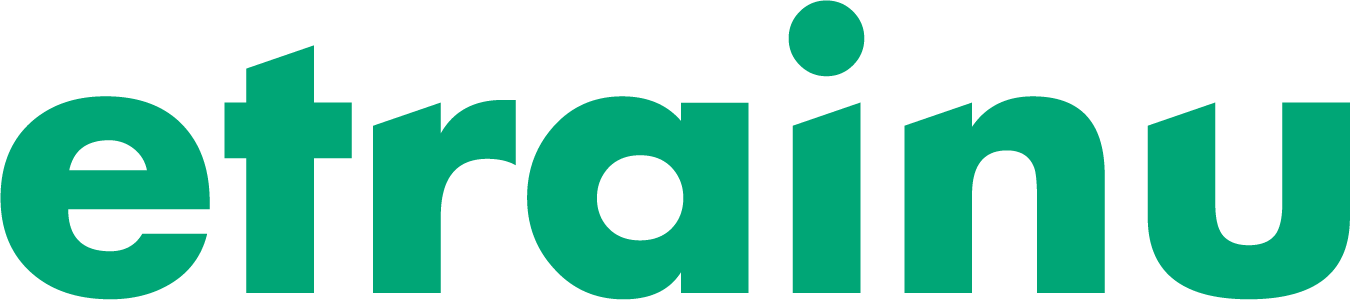 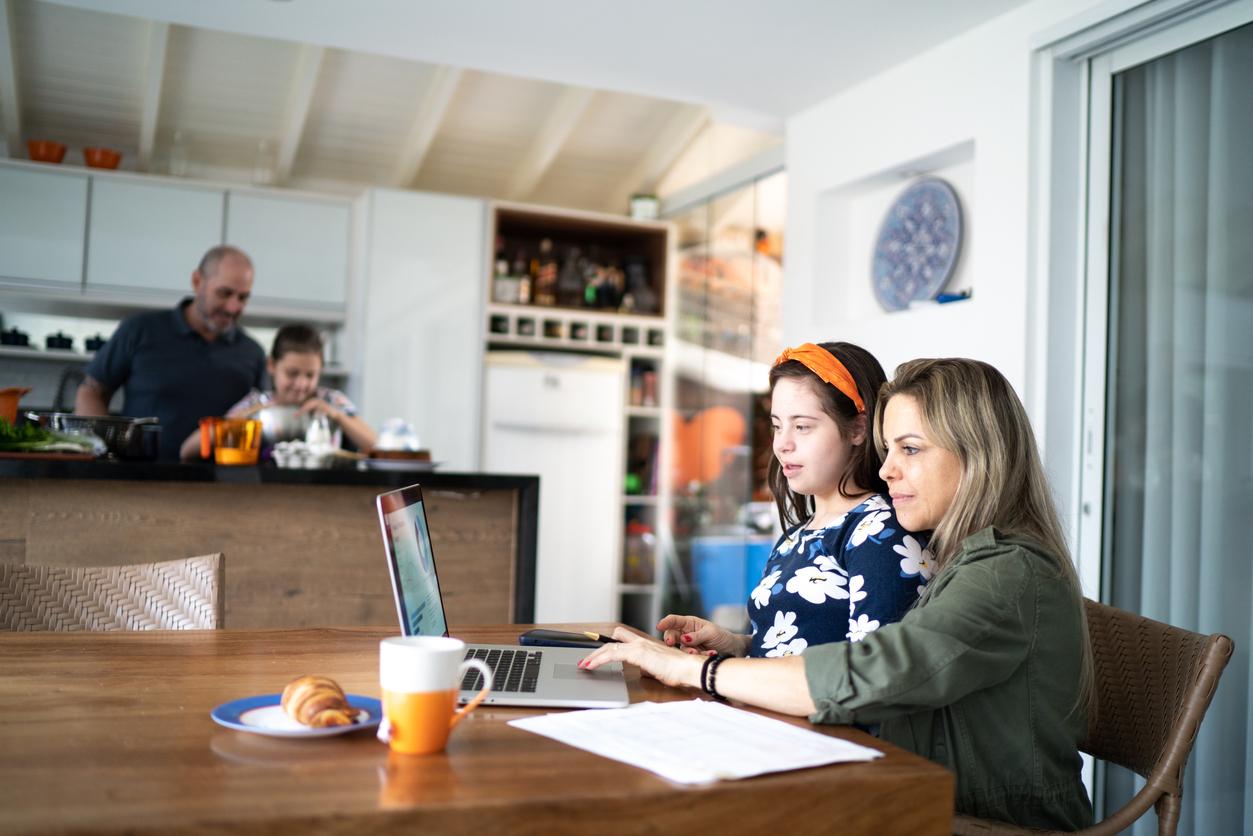 NDS Workforce Essentials eLibraryUpdated: June 2023Contents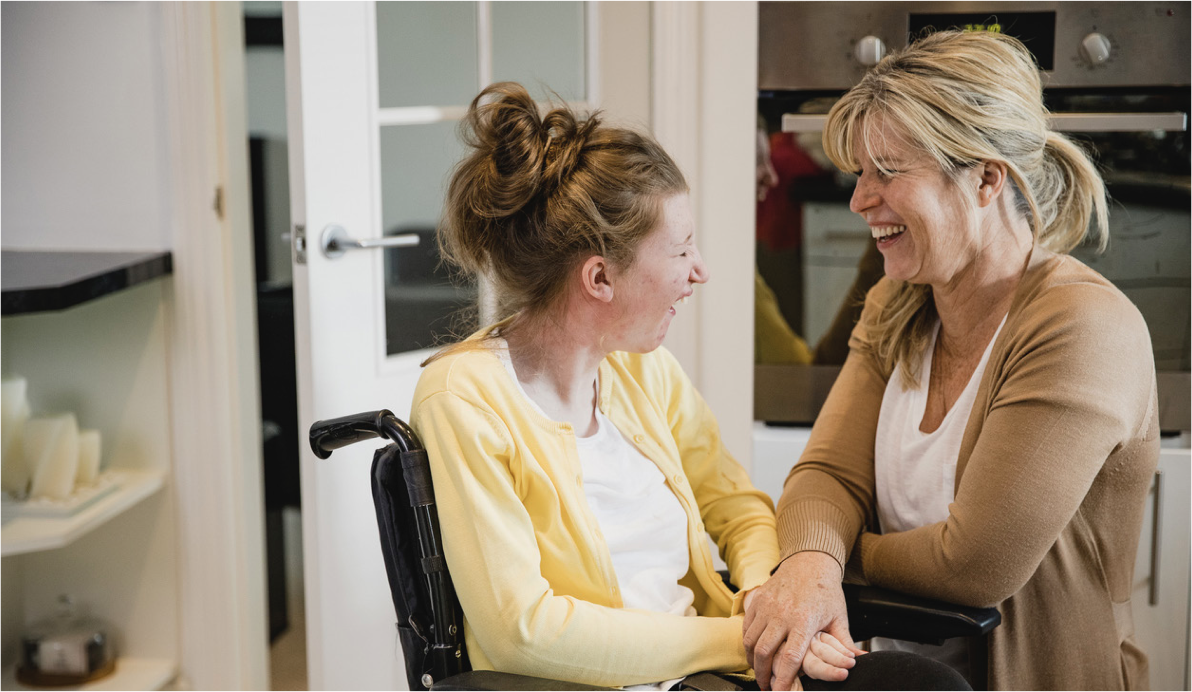 OverviewThe NDS Workforce Essentials brochure displays our current offerings of assets, including eLearning, resources, and webinar resources.Mapped to the National Disability Insurance Scheme (NDIS) Practice Standards and Quality Indicators—and endorsed by the National Disability Services (NDS)—etrainu offers the following courses in the disability sector. Each course has been mapped to the corresponding standard.We have also mapped all of our assets to the NDIS Capability Framework, which covers the government’s expectations about the attitudes, skills, and knowledge of all workers funded under the NDIS.Key TerminologyCourse: a course refers to a series of lessons in a specific subject. Some courses are made up of one or more modules.Module: a module is a single unit of study that can be independent or part of a course.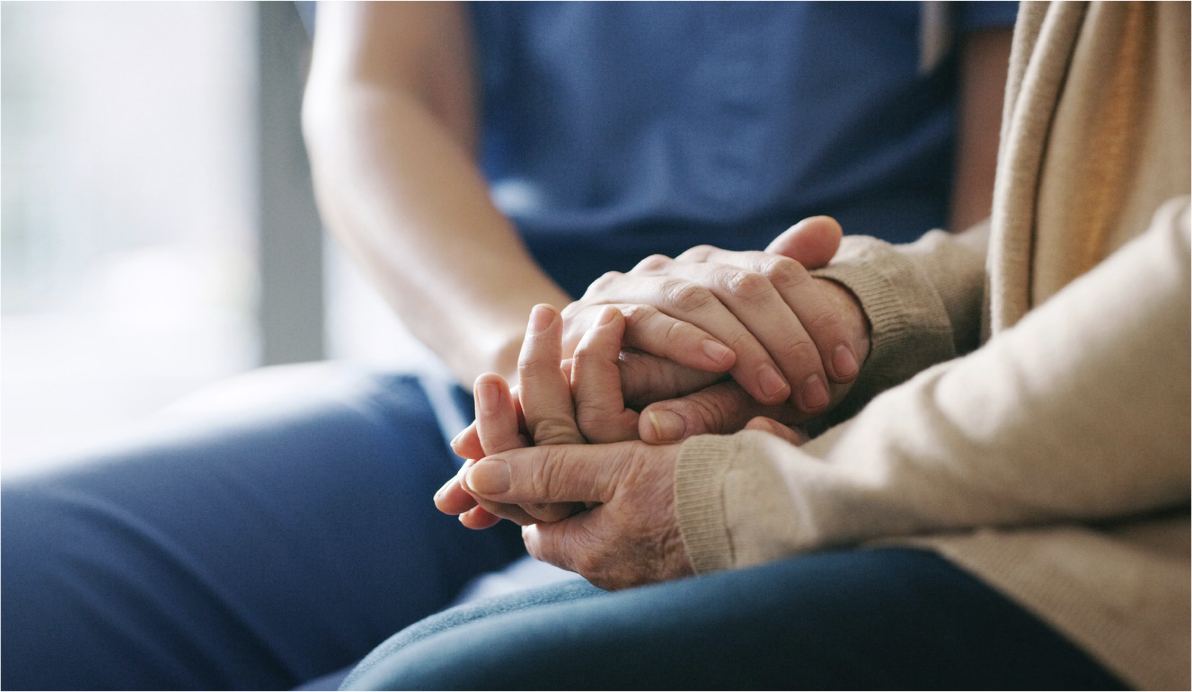 NDIS Practice Standards and Capability Framework Workforce ObjectivesThe NDIS Practice Standards and Quality Indicators are benchmarks for service providers to assess their performance and demonstrate how they will provide safe, high-quality support to participants. The NDIS Capability Framework Objectives shows how service providers and support workers are to act when supporting people with disability.etrainu has mapped our current list of assets to the NDIS Practice Standards and Capability Framework, which you can view in this brochure.Standard 1 Rights and Responsibilities for ParticipantsIn disability support, it’s important to understand and acknowledge human rights when providing high-quality care. Aligned with Standard 1: Rights and Responsibilities for Participants, the eLearning assets under this standard look at human rights and the responsibilities of support workers when supporting people with disability.Bullying Awareness for Senior Managers  1 hour (self-paced)eLearningNDIS Practice Standard: 1. Rights and ResponsibilitiesQuality Indicators: 1.5 Violence, abuse, neglect, discrimination, and exploitationNDIS Workforce Capability FrameworkWorkforce Objectives: 2. Your Impact4. Be presentCore Capabilities: 2.1 Show self-awareness2.3 Look after yourself4.2 Manage health and safetyWho is this course for?Support workersSupervisors and managersAboutBullying can have a devastating impact on self-worth and wellbeing. Not only that, but bullying in the workplace can lead to staff turnover, productivity loss, workplace culture damage, and, in some cases, legal costs and bad publicity.This module looks at how managers can help prevent and respond to instances of bullying in the workplace.What will I be able to do at the end of this module?Supervisors and managers will learn how they can maintain the safety of their support workers and their clients. You will also have a better understanding of discrimination and how it can lead to instances of bullying.Topics covered:Why bullying may occur and why people choose not to reportWork health and safety (WHS) obligationsPolicies and proceduresStop orders and civil penaltiesBullying Awareness for Workers1 hour (self-paced)eLearningNDIS Practice Standard: 1. Rights and ResponsibilitiesQuality Indicators: 1.5 Violence, abuse, neglect, discrimination, and exploitationNDIS Workforce Capability FrameworkWorkforce Objectives: 1. Your Impact2. Be presentCore capabilities:2.1 Show self-awareness2.3 Look after yourself4.2 Manage health and safetyWho is this course for?Support workersSupervisors and managersAboutNo person has the right to bully another; no person should be subjected to bullying in the workplace. This course covers what is and is not considered bullying, support workers’ obligations, and what workers can do if they are subject to bullying.What will I be able to do at the end of this course?This course will help employees learn more about bullying and its causes and effects. What’s more, they will also be aware of what to do if they face or suspect bullying in the workplace, e.g. reporting to managers or other senior workers.Topics covered:What can and cannot be defined as bullying How to respond to bullyingWork health and safety (WHS) obligationsDisability Induction 1 hour per module (self-paced)  Total time: 12 hours (self-paced)eLearningNDIS Practice Standard: 1. Rights and ResponsibilitiesQuality Indicators: 1.1 Person-centred supports1.2 Individual values and beliefs1.3 Privacy and dignity1.4 Independence and informed choice1.5 Violence, abuse, neglect, discrimination, and exploitationNDIS Workforce Capability FrameworkWorkforce Objectives: 2. Your Impact4. Be presentCore capabilities:2.1 Show self-awareness2.2 Work within your capabilities2.3 Look after yourself3.1 Understand what a good life means to me3.2 Support me to make my own choicesWho is this course for?Support workersService providersPeople considering working in the disability sectorNumber of modules: 12Modules included:It’s a Great Career If You Enjoy Working with People (3 modules)You Can Make a Difference (2 modules)Essential Skills (2 modules)Looking After Yourself and Others (3 modules)Your Work is Meaningful (2 modules)AboutThinking about working in the disability sector? Developed by the NDS, The Disability Induction course helps potential or entry-level support workers understand the work that goes into the disability sector. Learners will be introduced to the concept of support work and why it is meaningful, what essential skills are necessary to work as a support worker, how to look after themselves and others, as well as understanding how their work can make a difference.Learners begin to understand the key concepts and best practices of support provision. They also learn more about person-centred approaches and the need and practicalities of placing the person with disability at the centre of all decision-making.What will I be able to do at the end of this course?You will have a strong understanding of the roles and responsibilities of support workers as well as being aware of acting professionally and maintaining good conduct. You will also know how to assist in preventing and responding to abuse.Topics covered:An introduction to and a history about the disability sectorHow to make a differenceDifferent roles in the disability sectorHuman rights and contemporary approaches to disability supportLearning and development pathwaysProfessional conduct, the responsibilities of support workers, and duty of careRisk managementSlips, trips, and fallsDriver safetyFood Safety for Disability Support Workers 1 hour (self-paced)eLearningNDIS Practice Standard: 1. Rights and ResponsibilitiesQuality Indicators: 1.5 Violence, abuse, neglect, discrimination, and exploitationNDIS Workforce Capability FrameworkWorkforce Objectives: 4. Be presentCore capabilities:4.2 Manage health and safetyWho is this course for?Support workersService providersAboutSupport workers may find themselves working in and handling food in a variety of settings, including day programs, group homes, community venues, or a client’s home. Therefore, it is important to understand food safety and prevent cross-contamination and food poisoning. What will I be able to do at the end of this course?By the end of this course, you will be able to identify when food has reached its expiry date. This course will help you recognise mouldy or contaminated foods as well as the best temperatures to store and prepare different foods.Topics covered:Food safetyCross-contaminationCorrect temperature storage and preparationFood labelling and handlingHuman Rights and You - Zero Tolerance40 minutes per module (self-paced)  Total time: 3 hours 20 minutes (self-paced)eLearningNDIS Practice Standard: 1. Rights and ResponsibilitiesQuality Indicators: 1.1 Person-centred supports1.3 Privacy and dignity1.5 Violence, abuse, neglect, exploitation, and discriminationNDIS Workforce Capability FrameworkWorkforce Objectives: 1. Our RelationshipCore capabilities:1.1 Uphold my rightsWho is this course for?Support workersService providersCarersNumber of modules: 5Modules included:What are Human RightsRights and ResponsibilitiesWhen Rights Go WrongAsking for HelpAdditional Resources (Video and pdf resources)AboutWhat are human rights? With a combination of eLearning, a workbook, a training guide, case studies, and short videos, Human Rights and You looks at the rights of all humans in the disability context.Both people with disability and support workers must have access to their human rights and must have the freedom to exercise their rights. There can be consequences if a person suppresses the rights of another, and people must also have opportunities to ask for help if this happens.What will I be able to do at the end of this moduleYou will go on a journey to understand your rights and responsibilities in respecting people with disability, realise why human rights matter, and how you must uphold their rights.This course also helps you determine how you can spark conversations around the rights of people with disability to encourage a change in society.Topics covered: Human rights and the lawRights and responsibilities of support workersRestrictions and the people you supportAsking for help and responding to complaintsHuman Rights Resources40 minutes (self-paced)ResourcesNDIS Practice Standard: 1. Rights and ResponsibilitiesQuality Indicators: 1.1 Person-centred supports1.3 Privacy and dignity1.5 Violence, abuse, neglect, exploitation, and discriminationNDIS Workforce Capability FrameworkWorkforce Objectives: 1. Our RelationshipCore capabilities:1.1 Uphold my rightsWho is this course for?Support workersService providersCarersAboutWhat are human rights? We are all humans, we are all equal. Human rights are a set of agreed values about the way that people live their lives and expect to be treated fairly, safely, and with respect. These resources cover the basics of human rights and why it is important to respect, protect, and uphold them, especially when supporting people with disability.What will I be able to do at the end of this moduleAfter going through these resources, you will have a better understanding of human rights and why it is important to respect and protect them. It also helps you better understand how human rights apply to everyone and how you can embed them in your services when supporting a person with disability.Topics covered: What are human rights?Human rights in disability servicesCase studiesImpairment in the Disability Sector 1 hour (self-paced)eLearningNDIS Practice Standard: 1. Rights and ResponsibilitiesQuality Indicators: 1.1 Person-centred supports1.5 Violence, abuse, neglect, discrimination, and exploitationNDIS Workforce Capability FrameworkWorkforce Objectives: 4. Be presentCore capabilities:4.2 Manage health and safetyWho is this course for?Support workersService providersAboutFatigue, drugs, and alcohol can all impair a support worker’s ability to provide assistance. By looking at how employers and employees can manage fatigue and substances, this course aims to improve working conditions and maintain the safety of both employees and clients.What will I be able to do at the end of this course?After completing this course, you will understand the importance of getting a good night’s rest and sufficient sleep as well as the effects of lack of sleep. You will also be able to recognise how fatigue affects your work, including blurred vision, lack of concentration, and irritability/mood. You will also realise the effects of substance abuse and how drugs and alcohol can impair a person’s ability to function.Topics covered:Employer and employee responsibilitiesOrganisational policies and proceduresHow to manage fatigueUnderstanding the effect of alcohol and drugs on the bodyInfection Control for Disability Support Workers 1 hour (self-paced)eLearningNDIS Practice Standard: 1. Rights and ResponsibilitiesQuality Indicators: 1.1 Person-centred supports1.5 Violence, abuse, neglect, exploitation, and discriminationNDIS Workforce Capability FrameworkWorkforce Objectives: 4. Be presentCore capabilities:4.2 Manage health and safetyWho is this course for?Support workersService providersAboutDue to the nature of work in the disability sector, support workers interact with people who have compromised immune systems. This course provides an overview of good infection control practices and how to maintain the health and safety of clients.What will I be able to do at the end of this course?You will have a better understanding of how infection occurs and how you can possibly spread or receive illnesses. By completing this course, you will be aware of the importance of preventing infection through good hygiene and following safe work procedures.Topics covered:How infection occursInfection controls, such as PPEWork health and safety obligations Maintaining personal hygiene and clean environmentsCross-contaminationManaging Stress and Building Resilience 40 minutes (self-paced)eLearningNDIS Practice Standard: 1. Rights and ResponsibilitiesQuality Indicators: 1.3 Privacy and dignity1.5 Violence, abuse, neglect, exploitation, and discriminationNDIS Workforce Capability FrameworkWorkforce Objectives: 2. Your ImpactCore capabilities:2.1 Show self-awareness2.2 Work within your capabilities2.3 Look after yourselfWho is this course for?Support workersSupervisors/managersService providersAboutDid you know that stress can adversely affect your health? And while support work is a rewarding career, many support workers are at risk of stress and burnout.Stress and burnout can also affect the quality of work, which means this can harm both support workers and people with disability. This eLearning course looks at what stress is and what it can lead to, typical sources of stress, and how support workers can seek help and build resilience.Supervisors and managers can also benefit from this course as they can learn how they can support their team. Some methods they can use include:creating a happy environment, rewarding support workers for their efforts, andensuring that all workers know they are supported.What will I be able to do at the end of this course?By completing this course, you will understand how to identify your stressors and learn how to manage stress. You will also be aware that your organisation will provide you with support from your supervisors or managers, who you can speak to and will find a way to help you manage your stress.This course will also teach you how to create a positive work culture that reduces stressors and boosts motivation.Topics covered:What is stress and what can it lead to?Typical stress sourcesBeliefs and stressBreaking your stress cyclesSeeking supportBuilding resilienceManual Handling for Disability Support Workers 45 minutes per module (self-paced)  Total time: 3 hours (self-paced)eLearningNDIS Practice Standard: 1. Rights and Responsibilities 4. Provision of Supports EnvironmentQuality Indicators: 1.1 Person-centred supports1.3 Privacy and dignity1.4 Independence and informed choice4.1 Safe environmentNDIS Workforce Capability FrameworkWorkforce Objectives: 4. Be PresentCore capabilities:4.2 Manage health and safetyWho is this course for?Support workersService providersNumber of modules: 4Modules included:Module 1: Hazardous Manual Tasks & Managing RisksModule 2: Personal CareModule 3: MobilityModule 4: TransportationAboutExploring manual handling techniques to support people with disability, this course helps support workers understand hazardous manual tasks and how to manage the associated risks. With interactive activities and a video library of 33 videos, this course will equip support workers with the knowledge and skills to assist clients.Developed as part of an NDS Member collaboration, learners will have access to detailed instructional videos to expand their capabilities. Topics covered include risk management, dressing, showering/bathing, positioning, assisting, loading and unloading a wheelchair, and more.What will I be able to do at the end of this course?In some cases, you may have to assist your clients with movement and may have to use manual handling practices. This course helps you become familiar with the 4-step risk management process and hazardous tasks.Topics covered:Safe manual handling practicesRolling the client in bedUsing a slide sheet and hoisterManaging client fallsManaging client seizuresManual Handling Resources1 hour (self-paced)ResourcesNDIS Practice Standard: 1. Rights and Responsibilities 4. Provision of Supports EnvironmentQuality Indicators: 1.1 Person-centred supports1.3 Privacy and dignity1.4 Independence and informed choice4.1 Safe environmentNDIS Workforce Capability FrameworkWorkforce Objectives: 4. Be PresentCore capabilities:4.2 Manage health and safetyWho is this course for?Support workersService providersNumber of resources: 17Resources included:Risk Management 4 step application UndressingShoweringDryingDressingLying to sittingPositioning lower limb for rollingPositioning upper limb for rollingRolling client towards workerRolling client away from workerAssist to stand from backAssist to stand from sideUsing a transfer belt to standSit to stand with walking frameAssisted walkingWalking with a transfer beltWalking with aid—walking frameWalking with aid—walking stickAboutThe Manual Handling Resources complement the Manual Handling for Disability Support Workers eLearning course. With a range of video resources that cover a variety of topics and situations, learners will be able to see visual examples of correct procedures when it comes to manual handling tasks.What will I be able to do at the end of this?Using these video resources, support workers will be able to better understand their role and responsibilities in assisting people with disability in a variety of situations, such as showering, dressing, assisted walking, etc.Topics covered:Risk management Help with intimate tasks, such as showering and dressingPositioningAssisting people with disability with walkingOrientation for External Support Workers in Tertiary Settings1 hour (self-paced)eLearningNDIS Practice Standard: 1. Rights and Responsibilities Quality Indicators: 1.1 Person-centred supports1.3 Privacy and dignity1.4 Independence and informed choice1.5 Violence, abuse, neglect, exploitation, and discriminationNDIS Workforce Capability FrameworkWorkforce Objectives: 3. Support MeCore capabilities:3.3 Look after yourselfWho is this course for?Support workersPeople with disability studying in tertiary institutions who need support Tutors, lecturers, officials in tertiary institutionsNumber of modules: 4Modules included:Module 1: What is disability?Module 2: Let’s talk about disability?Module 3: Legislation and policyModule 4: Disability in the communityAboutWhat is disability? With four modules, this course aims to answer that question and provide learners with a more in-depth understanding of disability and support services. Module 1 explores the different perspectives and types of disability, while Module 2 covers the appropriate language and communication methods to use when speaking to people with disability. The second module also looks at the myths and stereotypes about people with disability. The last two modules cover disability in several contexts: in legislation and justice, in the community, in education, in employment, and in accessibility. With each module containing a quiz at the end, the Orientation for External Support Workers in Tertiary Settings course aims to boost learner comprehension and retention.What will I be able to do at the end of this?You will better understand your roles and responsibilities as a support worker and learn how to assist people with disability in a tertiary setting. This course will help you gain more knowledge of contemporary practices and approaches in supporting students with disability in the tertiary setting.Topics covered:Overview about disabilityLegislation and policyLanguage and communicationProfessional Boundaries20 minutes per module (self-paced)  Total time: 1 hour (self-paced)eLearningNDIS Practice Standard: 1. Rights and ResponsibilitiesQuality Indicators: 1.3 Privacy and dignity1.4 Independence and informed choiceNDIS Workforce Capability FrameworkWorkforce Objectives: 2. Your impact4. Be presentCore capabilities:2.3 Work within your capabilities4.3 Engage and motivate meWho is this course for?Support workersService providersPeople with disabilityCarersNumber of modules: 3Modules included:Module 1: Professional Boundaries and Why They’re ImportantModule 2: Understanding Boundaries and ProfessionalismModule 3: Legal and Ethical ConsiderationsAboutBoundaries are important in both our personal and professional lives. But what happens when these boundaries get crossed?The Professional Boundaries course explores how boundaries are blurred in the support relationship and how they can be respected.Part one covers the rights and responsibilities of service providers and support workers and how the onus falls on them to set and maintain professional boundaries.Part 2 looks at the different types of boundaries and their intricacies, using a variety of scenarios and quiz-based learning to help learners understand the importance of boundaries and how everyone can respect them.The final part of the course explores the legal and ethical considerations of boundaries, as well as how support workers can use communication skills, methods, and preferences to set and reinforce them.What will I be able to do at the end of this module?Learners will have a clearer understanding of their responsibilities as support workers or those providing support to people with disability when it comes to maintaining boundaries and establishing a professional relationship.By being exposed to a variety of scenarios and situations, learners will understand that boundaries are not as clear cut as they seem, and why it is important to always follow organisation policy and procedures.Topics covered:Boundaries and why they’re importantRole and responsibilities of support workers and service providersThe consequences of not setting boundaries and what to do if they’re crossedLegal and ethical considerationsCommunication skills and methodsRisk Management 1 hour (self-paced)Video resourcesNDIS Practice Standard: 1. Rights and ResponsibilitiesQuality Indicators: 1.1 Person-centred supports1.3 Privacy and dignity1.5 Violence, abuse, neglect, exploitation, and discriminationNDIS Workforce Capability FrameworkWorkforce Objectives: 4. Be presentCore capabilities:4.2 Manage health and safetyWho is this course for?Support workersSupervisorsAboutWhat is a risk? What is a hazard? By completing this course, learners understand their duty of care under work health and safety (WHS) legislation, hazard management programs, organisational policies and procedures, risk assessment, and the hierarchy of control.What will I be able to do at the end of this course?When providing support, you must always maintain your safety and your clients’ safety. This course helps you understand your work health and safety (WHS) obligations and how you can prevent risks. You will also learn about different types of hazards and how to identify them. As well as this, you will also be aware that your employer may have hazard management policies and procedures and how you must follow and comply with these policies.Topics covered:Duty of care for support workers and service providersHazard management programsRisk assessment and the hierarchy of controlSlips, Trips and Falls Awareness Training for the Disability Sector1 hour (self-paced)eLearningNDIS Practice Standard: 1. Rights and Responsibilities 4. Provision of Support EnvironmentQuality Indicators: 1.1 Person-centred supports1.5 Violence, abuse, neglect, exploitation, and discrimination4.1 Safe environmentNDIS Workforce Capability FrameworkWorkforce Objectives: 4. Be PresentCore capabilities:4.2 Manage health and safetyWho is this course for?Support workersService providersAboutThere is a risk of serious harm to disability support workers due to the nature of their work. Hazards such as slips, trips, and falls could cause harm, so support workers must be aware of such hazards and put practices in place to minimise their risk.What will I be able to do at the end of this course?You will understand how important it is to always scan your surroundings when supporting clients. You will also be able to identify types of hazards, including:hazards in the home, community hazards, personal hazards, and slippery surfaces.Not only will you learn about these hazards, but you will also learn what you can do to minimise and prevent them from occurring.Topics covered:Work health and safety (WHS) obligations Types of hazardsRisk management and hierarchy of controlUnderstanding Abuse - Zero Tolerance40 minutes per module (self-paced)  Total time: 2 hours (self-paced)eLearningNDIS Practice Standard: 1. Rights and ResponsibilitiesQuality Indicators: 1.5 Violence, abuse, neglect, exploitation, and discriminationNDIS Workforce Capability FrameworkWorkforce Objectives: 1. Our RelationshipCore capabilities:1.1 Uphold my rightsWho is this course for?Support workersSupervisorsCarersNumber of modules: 3Modules included:Understanding AbusePower and ControlThe Empowerment CircleAboutAs support workers are usually the first person to witness or be informed of any abuse, their response matters. With this in mind, support workers must be able to identify the different types of abuse and understand how they can manifest.The Understanding Abuse eLearning program explores the types of abuse and how they can be intentional or accidental, examines how others can exercise control over people with disability, and how support workers can empower clients in all areas of their lives.Each module takes learners through different types and scenarios of abuse and what could be done to respond to and prevent such incidents from occurring.What will I be able to do at the end of this course?This course will help you become conscious of good support practices while also recognising when you may be using poor practices. They will also help you understand types of abuse and control and how to recognise any instances of abuse.Throughout the course, you will also realise how important it is to promote the rights of people with disability and ensure they have the freedom to exercise their rights.Topics covered:How abuse presents itself in many ways including:PhysicalSocialIdentityMaterialEconomicEmotionalEducationRelationshipsWorking with People with Disability 1 hour (self-paced)Video resourcesNDIS Practice Standard: 1. Rights and ResponsibilitiesQuality Indicators: 1.1 Person-centred supports1.2 Individual values and beliefs1.3 Privacy and dignity1.4 Independence and informed choice1.5 Violence, abuse, neglect, discrimination, and exploitationNDIS Workforce Capability FrameworkWorkforce Objectives: 1. Our RelationshipCore capabilities:1.1 Uphold my rights1.2 Communicate effectively 1.3 Build trusted relationships1.4 Work collaborativelyWho is this course for?Support workersSupervisorsCarersAboutWith this eLearning course, front line staff, or people considering a career in the disability sector, discover the essentials of support work. As learners go through the course, they become familiar with the principles of disability support work, the common disabilities and their features, and person-centred practice and its importance.What will I be able to do at the end of this course?As you work through this course, you will become familiar with common disabilities and how they present themselves in clients. You will also be introduced to the principles of support work and person-centred practice, and why it is important to use such approaches when working with people with disability.Topics covered:Access to community participation for people with disabilityEffective communication strategies to use with clientsThe role of the disability support workerStandard 2 Provider Governance and Operational ManagementThe assets in this section look at how service providers must govern and operate their services, and what their responsibilities are as NDIS-approved providers.Adapting to the NDIS20 minutes per module (self-paced)  Total time: 1 hour and 30 minutes (self-paced)eLearningNDIS Practice Standard: 2. Provider Governance and Operational ManagementQuality Indicators: 2.1 Governance and operational management2.3 Quality management2.5 Feedback and complaints managementNDIS Workforce Capability FrameworkWorkforce Objectives: 1. Our Relationship5. Check InCore capabilities:1.1. Uphold my rights1.2 Communicate effectively1.3 Build trusted relationships1.4 Work collaboratively5.1 Review quality of support and service5.2 Support me to speak upWho is this course for?Support workersSupervisors/managersService providersNumber of modules: 4Modules included:Module 1: Finding Your PurposeModule 2: Quality and SafeguardsModule 3: Strategy and TransformationModule 4: The Customer Journey AboutWith the establishment of the NDIS, there have been major changes to the support process in disability. Many support workers and providers were unsure when this happened and had many questions.The Adapting to the NDIS course helps you understand how to be flexible and grow with the times, as well as learn how to set and measure success. Split into four parts, you will see what your role looks like now, what the new safeguards are for NDIS Participants, as well as what strategy you can use to transform the way you deliver support to clients. You will also become familiar with person-centred approaches and how to make the client the centre of their support provision.What will I be able to do at the end of this course?You will better understand your role and responsibilities under the NDIS, as well as how you can best support your clients. Topics covered:Understand how service provision works under the NDISUnderstand how you can strategise and transform your services to align with the NDISProviding excellent customer service and support provisionSafeguards, protections, and quality indicators for NDIS participantsBusiness Writing Skills 30 minutes (self-paced)eLearningNDIS Practice Standard: 2. Provider Governance and Operational ManagementQuality Indicators: 2.1 Governance and operational management, 2.2 Risk management 2.4 Information management2.5 Feedback and complaints management 2.6 Incident management2.7 Human resource managementNDIS Workforce Capability FrameworkWorkforce Objectives: 5. Check InCore capabilities:5.1 Review quality of supports5.2 Support me to speak upWho is this course for?Support workersSupervisors/managersAboutWriting is an important component of business. We use writing in almost everything we do—from sending emails to creating reports. Business writing has its own conventions that people need to follow so they can communicate clearly and effectively.As an interactive eLearning course, Business Writing skills uses a series of practical activities to help learners understand the conventions of business writing. The activities take you through a series of scenarios, asking you to correct errors and helping you develop the skills necessary for business writing. Each activity will ask you to look for things such as: Readability, spelling errors. grammatical errors, and clarity in writing.What will I be able to do at the end of this course?Through these activities, you will develop proofreading and editing skills and understand how you can improve your own writing.Topics covered:Types of writingConventions of writingGrammar and spellingReadability and clarityCoaching The Coach 30 minutes (self-paced)eLearningNDIS Practice Standard: 2. Provider Governance and Operational ManagementQuality Indicators: 2.3 Quality managementNDIS Workforce Capability FrameworkOrganisational capabilities:Create an enabling work environmentWho is this course for?Support workersSupervisors/managersAboutAs a coach, you lead, guide, motivate, and challenge your team/trainees to sharpen their skills or learn new skills to improve performance. There’s also a fine line between imparting knowledge and increasing self-awareness, personal responsibility, and confidence in your trainees.Coaching the Coach is for anyone looking to improve or learn leadership skills, showcasing how to use effective communication techniques to reach your trainees. Techniques such as active listening and questioning form key skills to help you become the best coach you can be.What will I be able to do at the end of this?You will learn the basics of coaching and how you can build a rapport with your trainee. Beyond that, you will learn how to foster a supportive and encouraging environment where your trainee can grow their skills and knowledge.Topics covered:Being a good workplace coach Developing a good relationship Your roles and responsibilities Benefits of being a workplace coach
Communication Skills 30 minutes (self-paced)eLearningNDIS Practice Standard: 2. Provider Governance and Operational ManagementQuality Indicators: 2.5 Feedback and complaints managementNDIS Workforce Capability FrameworkWorkforce Objectives: 1. Our RelationshipCore capabilities: 1.1 Uphold my rightsWho is this course for?Support workersSupervisors/managersAboutWe communicate every day in our lives, with our family, friends, or colleagues. But do we communicate effectively?This course takes you on a journey, from misunderstandings and communication barriers to using listening techniques to create better communication. You will learn how to improve your communication skills and build healthy relationships with your colleagues, family, and friends.What will I be able to do at the end of this?By the end of this course, you’ll have a strong understanding of the techniques and approaches for improving your communication skills. You will learn about the need for accurate and clear face-to-face communication, realise the implications of non-verbal communication, and be able to explore how the communication cycle works—and help strengthen your conflict management skills. Topics covered:Communication and the communication cycleActive listening and respondingVerbal and non-verbal communicationCommunication barriers and conflict managementDealing with Complaints and Difficult Customers 30 minutes (self-paced)eLearningNDIS Practice Standard: 2. Provider Governance and Operational ManagementQuality Indicators: 2.1 Governance and operational management2.5 Feedback and complaints managementNDIS Workforce Capability FrameworkWorkforce Objectives: 2. Your Impact5. Check InCore capabilities:2.1 Show self-awareness5.1 Review quality of support and service5.2 Support me to speak upWho is this course for?EmployeesSupport workersSupervisors/managersAboutIn life, we encounter difficult situations and complaints almost every day. With this interactive eLearning, you will experience the different types of customers/clients you may encounter as well as the possible complaints they may have.So, how do you handle complaints? The key is having the right mindset. As you go through the course, you will see how important it is to have a positive attitude when it comes to handling and resolving complaints. What will I be able to do at the end of this?When you finish this course, you will have a better understanding of why complaints are important and how to interact with customers appropriately and effectively. More importantly, you’ll learn how to turn a complaint into an opportunity.Topics covered:Types of difficult customers The 5-step process to deal with complaints Using complaints as an advantage The Do’s and Don’ts when dealing with a difficult customerDocumenting Records 40 minutes (self-paced)eLearningNDIS Practice Standard: 2. Provider Governance and Operational ManagementQuality Indicators: 2.1 Governance and operational management2.2 Risk management2.4  Information management2.5 Feedback and complaints management2.6 Incident management2.7 Human resource managementNDIS Workforce Capability FrameworkWorkforce Objectives: 5. Check InCore capabilities:5.2 Support me to speak upWho is this course for?EmployeesSupport workersSupervisors/managersAboutWhy do records exist? They help explain actions and decisions made relating to an NDIS participant. They also ensure that the participant is receiving the care that allows them to live the life they want.Throughout this course, you will get a detailed understanding of how to correctly and accurately keep records. You will also learn about the requirements for record-keeping, and how they may vary by organisation.What will I be able to do at the end of this?By the end of this learning, you will be able to effectively and correctly keep records of anything that relates to your clients. You will also be aware of what you should record and how.Topics covered:Understand what records are and why they are importantLearn why records are reviewed and when they would be reviewedKnow what to record and how to record itEmergency and Disaster Management30 minutes (self-paced)eLearningNDIS Practice Standard: 2. Provider Governance and Operational ManagementQuality Indicators: 2.9 Emergency and Disaster ManagementNDIS Workforce Capability FrameworkWorkforce Objectives: 5. Check InCore capabilities:5.1 Review quality of support and service5.2 Support me to speak upWho is this course for?Support workersSupervisors/managersService providersAboutAn emergency and disaster management plan is a document that helps a person with disability and their support network during an emergency or disaster. It helps mitigate risk and promotes the physical and mental safety of people with disability by outlining the steps to take during an emergency situation.This course takes support workers through what such a plan entails and where they can access it. In the event of an emergency, the course shows how support workers can use a person-centred approach to help a person with disability in developing an emergency and disaster management plan.What will I be able to do at the end of this?You will be aware of how to use a  Person-Centred Emergency Preparedness approach (P-CEP) when supporting someone during an emergency or disaster. You will also be able to understand and follow a person’s emergency and disaster management plan and, therefore, know your role and responsibilities during such a situation.Topics covered:An emergency and disaster management planThe components of a planThe role and responsibilities of the service provider and support workerFirst-Response Evacuation Instruction 55 minutes (self-paced)eLearningNDIS Practice Standard: 2. Provider Governance and Operational ManagementQuality Indicators: 2.2 Risk management  2.6 Incident managementNDIS Workforce Capability FrameworkWorkforce Objectives: 4. Be PresentCore capabilities:4.2 Manage health and safetyWho is this course for?All employeesSupervisors/managersGuests/customers/clientsAboutDo you think you know all there is about fire safety? This course gives you a comprehensive overview of the most important aspects of fire safety, including what to do in the event of a fire, evacuation procedures, and how to safely and correctly use a fire extinguisher.Please note that this course is for training purposes only and does not contain legal advice or definitive advice on the specific regulation in each state or territory.What will I be able to do at the end of this?You will learn about both the employer and the employee’s responsibilities for fire safety. You will learn how to use fire fighting equipment, including water hoses and fire extinguishers, as well as the correct techniques for using this equipment.Topics covered:Elements of fire and fire dangersPreparing for an evacuationEmployer and employee responsibilitiesEmergency evacuation procedures (including for people with disability)Fire extinguishers and the correct extinguishing techniqueAssembly area requirementsIncident Reporting25 minutes per module (self-paced)  Total time: 1 hour and 10 minutes (self-paced)eLearningNDIS Practice Standard: 2. Provider Governance and Operational ManagementQuality Indicators: 2.1 Governance and operational management2.2 Risk management2.3 Quality management2.4 Information management2.6 Incident managementNDIS Workforce Capability FrameworkWorkforce Objectives: 5. Check InCore capabilities:5.1 Review quality of support and service5.2 Support me to speak upWho is this course for?Support workersSupervisors/managersService providersCarersNumber of modules: 3Modules included:Module 1: Organisational Policies and ProceduresModule 2: Roles and Responsibilities as a Support WorkerModule 3: How to Report Effectively AboutWhat is an incident? What counts as a reportable incident? An incident is an act, omission, event, or circumstance. In other words, it’s something that happens. A reportable incident is a serious incident or alleged incident which results in harm to an NDIS participant and occurs in connection with NDIS support and services. Support workers will learn the various scenarios where they, or their organisation, would have to report an incident to the NDIS Commission. It also outlines their roles and responsibilities if they witness or are informed of an incident.What will I be able to do at the end of this course?Through this course, you will be able to identify an incident and a reportable incident and know how to respond if you witness or are told about one. You will also learn about your rights and responsibilities for incident reporting, as well as what documents and records you may need to make and keep.Topics covered:Policies and procedures for incident reportingExamples of reportable incidents and when it is mandatory to reportHow to report effectivelyManaging Change and Communication 1 hour and 20 minutes (self-paced)eLearningNDIS Practice Standard: 2. Provider Governance and Operational ManagementQuality Indicators: 2.1 Governance and Operational Management2.7 Human Resource ManagementNDIS Workforce Capability FrameworkWorkforce Objectives: 1. Our RelationshipCore capabilities:1.1 Uphold my rights1.2 Communicate effectivelyWho is this course for?Support workersSupervisors/managersAboutWith this interactive eLearning course, staff and supervisors discover concepts and techniques for navigating and managing change in their organisation. Exploring everything about change, this course will show learners how to:understand and respond to change,manage change, andcommunicate with others during periods of change.Not only that, but the course also demonstrates the value of creating a positive culture and how authentic communication is essential in establishing such a culture. More importantly, staff and supervisors will learn how they can apply these techniques and culture to the people they support—resulting in happier and more satisfied clients.What will I be able to do at the end of this course?This course will help you better tackle change and view it as a positive rather than a negative. You will also learn how you can apply the techniques in this course to your own work, and how you can support your clients to embrace change.Topics covered:Managing and responding to changeCommunicationCreating a positive cultureReliable Record-Keeping Webinars 1 hour and 30 minutes (self-paced)Video resourcesNDIS Practice Standard: 2. Provider Governance and Operational ManagementQuality Indicators: 2.1 Governance and operational management2.3 Quality management2.4 Information managementNDIS Workforce Capability FrameworkWorkforce Objectives: 5. Check InCore capabilities:5.1 Review quality of support and service5.2 Support me to speak upWho is this course for?Support workersSupervisors/managersService providersNumber of resources: 6Resources included:Why are reliable record-keeping practices important? (Video)What are the characteristics of reliable record-keeping? (Video)Tips and strategies to ensure the reliability of record-keeping (Video)Case study: reliable recording of NDIS goals and change in circumstances/needs (Video)Case study: reliable record-keeping for documenting risks, incidents and complaints (Video)Case study: reliable record-keeping for documenting refusal of care/supports (Video)AboutProduced by Russell Kennedy Lawyers, the Reliable Record-Keeping resources consist of six webinars. Each one explores how to accurately and correctly maintain record keeping, which helps support workers and service providers to keep and maintain any information relating to clients.Each webinar is 20 minutes long and has downloadable supporting documentation, so learners can proactively learn and absorb information. Resources include FAQs, checklists, and strategies.What will I be able to do at the end of this course?You will gain more insight into why reliable record keeping practices are important and how you can demonstrate this. The webinars also provide you with tips and strategies on how to ensure the reliability of your record-keeping. Through the use of case studies, there is a strong emphasis on learning with real-life examples.Topics covered:The importance of record-keepingCharacteristics of reliable record-keepingTips and strategies for reliable record-keepingResolving Conflict 30 minutes (self-paced)eLearningNDIS Practice Standard: 2. Provider Governance and Operational ManagementQuality Indicators: 2.1 Governance and Operational Management2.5 Feedback and complaints management2.7 Human Resource ManagementNDIS Workforce Capability FrameworkWorkforce Objectives: 1. Our RelationshipCore capabilities:1.1 Uphold my rightsWho is this course for?EmployeesSupport workersSupervisors/managersAboutConflict—you can’t avoid it. Conflict appears in any relationship, either personal or professional and must be handled well. In the workplace, poorly managed conflict can affect both employees and customers/clients, which means organisations should have clear guidelines on how to deal with it.Those who interact with customers/clients, work in a team, or those that lead a team will benefit from this course. You will learn more about identifying sources of conflict and how to professionally and quickly manage and resolve them.What will I be able to do at the end of this course?You’ll have a clearer understanding of the sources, causes, and types of conflict, as well as how to best practice conflict resolution. Topics covered:What is conflict and conflict resolution?Creating an effective atmosphere Creating mutual understanding Focusing on individual needs Getting to the root cause Generating options Building a solutionSafeguarding for Boards50 minutes (self-paced)Video and PDF resourcesNDIS Practice Standard: 1. Rights and Responsibilities2. Provider Governance and Operational Management4. Provision of Supports EnvironmentQuality Indicators: 1.5 Violence, abuse, neglect, exploitation, and discrimination2.1 Governance and operational management2.2 Risk management2.3 Quality management2.6 Incident management,2.7 Human Resource management2.8 Continuity of supports4.1 Safe environment NDIS Workforce Capability FrameworkWorkforce Objectives: 1. Our RelationshipCore capabilities:1.1 Uphold my rightsWho is this course for?Board members of service providersSupervisorsSupport workersNumber of resources: 7Resources included:Understanding Abuse - Zero Tolerance (Video)Preventing Abuse - Zero Tolerance  (Video)Considering Additional Risk (Video; 2 parts)Responding to Abuse - Zero Tolerance (Video)Learning From Abuse - Zero Tolerance (Video)Why Be a Board Member - Zero Tolerance (Video)A Practical Guide (PDF)AboutDisability advocate John McKenna hosts this film series, discussing human rights and safeguarding approaches with board members of various disability services providers. With a focus on starting conversations about the rights and safety of people with disability, the films suggest how boards of management can address the risk of abuse and neglect to the clients they support. Each film features a discussion of how service providers can take steps to empower clients and ensure they have a voice, are heard, and are safe. Support workers will also find the films helpful, as topics covered include “why become a board member”, offering insight into how they can better support people with disability.What will I be able to do at the end of this course?As a board member, you may have to review the services your organisation provides and how you can improve on them. More specifically, these videos give you an opportunity to determine if your policies allow for better recognition of abuse and promotion of your clients’ rights, and how your boards of management can help your clients.Topics covered:Understanding and preventing abuseHow to respond to and learn from abuseReasons to become a board member of a service providerSustainable Service under NDIS 1 hour 10 minutes (self-paced)eLearningNDIS Practice Standard: 2. Provider Governance and Operational ManagementQuality Indicators: 2.1 Governance and operational managementNDIS Workforce Capability FrameworkWorkforce Objectives: 1. Our RelationshipCore capabilities:5.1 Review quality of support and service5.2 Support me to speak upWho is this course for?Support workersSupervisors/managersService providersPeople with disabilityAboutWith a combination of video and written assets, this learning takes you on a journey to see how support workers and service providers can sustainably run their support service under the NDIS.Firstly, the course looks at the NDIS and how it is changing the relationship between service providers and people with disability, as well as how you and your clients can access the NDIS. The rest of the course looks at how you can make your services more accessible and manageable while maintaining a focus on customer service and satisfaction.What will I be able to do at the end of this course?You will learn what your roles and responsibilities look like under the NDIS and what this means for the people you support. Moreover, you will get an idea of what you can do to ensure your services are up-to-date and relevant to your client’s needs.Topics covered:The changing relationship between people with disability and service providersConsiderations for meeting clients’ needs in the context of maintaining a sustainable business Financial implications of day-to-day decisions for disability support workers and strategies for making sustainable choicesThe Science and Art of Realising Human Potential 10 minutes (self-paced)eLearningNDIS Practice Standard: 2. Provider Governance and Operational ManagementQuality Indicators: 2.3 Quality management2.7 Human resources managementNDIS Workforce Capability FrameworkOrganisational capabilities:Supervision and Frontline ManagementWho is this course for?All employeesSupervisors/managersAboutDo you think you can reach your full potential? With three short modules, this course looks at typical issues businesses and employees face and offers advice and inspiration for leaders and aspiring leaders in the disability sector. Presented by Mark Priede, leaders and employees alike will see how organisations can help them flourish. It will also show how we can look to our own capabilities to set us up for success in the future.What will I be able to do at the end of this course?You will learn how you can unlock your full potential using technology. You will also see which capabilities will lead to success, including capacity, connectedness, creativity, collaboration, choice, and change.Topics covered:Understand the implications of the cyber-physical age Understand what to do to enable human potential Gain insight as to what human capabilities will be most important for future successStandard 3 Provisions of SupportUnder the NDIS, service providers have responsibilities when providing support to participants. Each of the courses listed below aligns with this requirement.Foundations of Positive Behaviour Support Films1 hour (self-paced)ResourcesNDIS Practice Standard: 3. Provision of SupportQuality Indicators: 3.1 Access to supports3.3 Service Agreements with participants3.4 Responsive support provisionNDIS Workforce Capability FrameworkWorkforce Objectives: 3. Support MeCore capabilities:3.1 Understand what a good life means to me3.2 Support me to make my own choices3.3 Build my capacity to participateWho is this course for?Support workersService providersPeople with disabilityNumber of resources: 5Resources included:What Is Positive Behaviour Support? (Video)Quality of Life (Video)Listening and Communicating (Video)Being Aware of Sensory Needs and Preferences (Video)Upholding the Values of Positive Behaviour Support (Video)AboutThe Foundations of Positive Behaviour Support films summarise positive behaviour support and discuss some of its foundational elements. Developed by the NDS, they are part of the NDS’s Zero Tolerance initiative, which aims to support and protect the rights of people with disability.Each film explores a different topic and how support workers and service providers can use these elements to ensure good positive behaviour support occurs, and how they must be embedded into the support provided to everyone.What will I be able to do at the end of this course?As a support worker, you will have a better understanding of what is expected of you when providing support to a client. You will also learn how you can use listening and communication skills to make sure you are aware of your client’s needs and preferences.For service providers, you will see how you can make sure your workers are trained to uphold the values of positive behaviour support and improve your services.Topics covered:What is Positive Behaviour Support?Quality of LifeListening and CommunicatingBeing Aware of Sensory Needs and PreferencesUpholding the Values of Positive Behaviour SupportNDIS Financial Management: Cost Attribution20 minutes per resource (self-paced)ResourcesNDIS Practice Standard: 3. Provision of SupportQuality Indicators: 3.1 Access to supports3.2 Support planning3.3 Service Agreements with participants3.4 Responsive support provision3.5 Transition to and from providersWho is this course for?People with disabilitySupport workersService providersCarers/families/friendsNumber of resources: 6Resources included:Cost Attribution Case study Introduction (PDF)Case Study Information (PDF)Cost Attribution FAQs (PDF)Simply Brief: Cost Attribution (PDF)Script Session 5: Cost Attribution (PDF)Cost Attribution Webinar (PDF)AboutSimilar to NDIS Simple Financial Management, this looks at how service providers can transition to the NDIS and learn how to become financially sustainable under it.With examples, questions, models, and templates, these resources help boards of management, service providers, support workers, and people with disability better understand how to finance the supports needed.These resources focus on cost attribution using case studies, briefs, and webinars to teach learners more about it.What will I be able to do at the end of this course?You will understand what it means to run a service provider under the NDIS and what can be done to make the organisation more financially sustainable. You will also learn about basic financing and cash management.Topics covered:Cost attribution Good reportingHow cost attribution affects a businessAchieving good growthNDIS Simple Financial Management 30 minutes per resource (self-paced)ResourcesNDIS Practice Standard: 3. Provision of SupportQuality Indicators: 3.1 Access to supports3.2 Support planning3.3 Service Agreements with participants3.4 Responsive support provision3.5 Transition to and from providersWho is this course for?People with disabilitySupport workersService providersCarers/families/friendsNumber of resources: 21Resources included:NDIS Transition and Cash (4 resources: video, presentation, and worked examples)Corporate Overheads (5 resources: video, presentation, PDF, and worked examples)Support Margin and Growth (5 resources: video, presentation, and worked examples)Smart Product Design (5 resources: video, presentation, and worked examples)Audit Controls and Exception Reporting (Video)Intelligent Design: Product Refinement (Video)AboutAs an online training program, the NDIS Simple Financial Management helps service providers to operate under an NDIS environment and understand the financial implications that underpin the sustainability of their organisation. This series acknowledges that support leaders “signed up to make a difference—not a profit”. It also acknowledges that they are busy people who tend to focus on urgent situations because they don’t always have time for the important things. Using examples, questions, models, and templates, the series of webinars explores key financial levers and how they relate to an organisation. Each resource covers a specific topic, ranging from margin and growth to auditing.What will I be able to do at the end of this course?You will understand what it means to run a service provider under the NDIS and what can be done to make the organisation more financially sustainable. You will also learn about basic financing and cash management.Topics covered:Cash and setting a budgetDirect and indirect costs associated with running a businessProfit and growing a businessHaving a smart service/product on offer and learning how to refine your service/productAuditsParticipation Project - Resources 5 hours 20 minutes (self-paced)ResourcesNDIS Practice Standard: 3. Provision of SupportQuality Indicators: 3.1 Access to supports3.2 Support planning3.3 Service Agreements with participants3.4 Responsive support provision3.5 Transitions to or from the providerNDIS Workforce Capability FrameworkWorkforce Objectives: 3. Support MeCore capabilities:3.1 Understand what a good life means to me3.2 Support me to make my own choices3.3 Build my capacity to participateWho is this course for?People with disabilityCarers/family/friendsSupport workersService providersNumber of resources: 8Resources available:Augmentative and Alternative Communication (PDF)Communication and the Disability Support Worker (PDF)Communication and the Disability Support Worker (Accessible version; PDF)Get Ready to Assist Clients with Medication (PDF)Making Lifestyle Choices (PDF)Encouraging Lifestyle Choices (PDF)Making Lifestyle Choices (PDF)The Role of the Disability Support Worker under the NDIS (PDF)AboutA series of learning guides for disability support workers, the Participation Project resources show best practice when it comes to supporting clients.This includes supporting and empowering clients to make lifestyle choices and assisting them with medications. The focus of these resources is to highlight choice and control, as well as the role the support worker plays in protecting their client’s rights to fully participate in their lives.Using examples, questions, models, and templates, the series of webinars explores key financial levers and how they relate to an organisation. Each resource covers a specific topic, ranging from margin and growth to auditing.What will I be able to do at the end of this course?You will have a well-rounded understanding of the various perspectives that impact your role. You will also understand the value of communication when it comes to inclusion, participation, and quality of life.Topics covered:Encouraging lifestyle choices Augmentative and Alternative Communication (AAC)CommunicationAssisting clients with medication The role of the disability support worker under the NDISPerson-Centred Practice Across Cultures - Resources 15 minutes per resource (self-paced)ResourcesNDIS Practice Standard: 3. Provision of SupportQuality Indicators: 3.1 Access to supports3.4 Responsive support provisionNDIS Workforce Capability FrameworkWorkforce Objectives: 1. Our RelationshipCore capabilities:1.1 Uphold my rights1.2 Communicate effectively1.3 Build trusted relationships1.4 Work collaborativelyWho is this course for?Service providersSupport workersBoards of managementNumber of resources: 14Resources available:Empathy (PDF)Active Listening (PDF)Choice-Making (PDF)Reflective Practice (PDF)Working Effectively with Interpreters (PDF)Terminology and Data (PDF)Making the Business Data (PDF)Culturally-responsive Person-Centred Organisation (PDF)Leading Towards Cultural Responsiveness (PDF)Building a Diverse Workforce (PDF)Valuing Bilingual Workers (PDF)One Community at a Time (PDF)Making Links (PDF)Cross-cultural Story-based Marketing (PDF)AboutWhat does it mean to be culturally aware and sensitive? What does this mean for disability support and service delivery?Aiming to highlight the importance of cultural awareness and sensitivity, the Person-Centred Practice Across Cultures resources shows how those supporting people with disability can be mindful of the different backgrounds and experiences people have.With downloadable workbooks and resources, each one explores different topics and shows learners how they can be respectful of culturally and linguistically diverse (CALD) people.What will I be able to do at the end of this course?As you go through this course, you will begin to realise the importance of being respectful of the different experiences and backgrounds of your clients. You will also be introduced to a variety of techniques that will enable you to effectively communicate with CALD people you support and how you can improve your services.Topics covered:Empathy Active listening Choice-making Reflective practice Working effectively with interpreters Terminology and data Creating a culturally-responsive person-centred organisation Cultural responsiveness Diverse workforcesCross-cultural story-based marketingPositive Behaviour Support25 minutes per module (self-paced)  Total time: 2 hours (self-paced)eLearningNDIS Practice Standard: 1. Rights and Responsibilities3. Provision of SupportQuality Indicators: 1.1 Person-centred supports1.2 Individual values and beliefs1.3 Privacy and Dignity1.4 Independence and informed choice1.5 Violence, abuse, neglect, exploitation, and discrimination3.1 Access to supports3.3 Service Agreements with participants3.4 Responsive support provisionNDIS Workforce Capability FrameworkWorkforce Objectives: 1. Our Relationship3. Support Me4. Be Present5. Check InCore capabilities:1.1 Uphold my rights1.2 Communicate effectively1.3 Build trusted relationships1.4 Work collaboratively3.1 Understand what a good life means to me3.2 Support me to make my own choices3.3 Build my capacity to participate4.1 Observe and respond flexibly to my changing needs4.2 Manage health and safety4.3 Engage and motivate me5.1 Review quality of support and service5.2 Support me to speak upWho is this course for?Support workersService providersPeople with disabilityRecognising Restrictive PracticesRecognising Restrictive PracticesVideo resourcesNDIS Practice Standard: 1. Rights and Responsibilities 3. Provision of SupportQuality Indicators: 1.1 Person-centred supports1.3 Privacy and dignity1.4 Independence and informed choice1.5 Violence, abuse, neglect, discrimination, and exploitation3.1 Access to supports,3.3 Service Agreements with participants3.4 Responsive support provision3.5 Transitions to or from the providerNDIS Workforce Capability FrameworkWorkforce Objectives: 1. Our RelationshipCore capabilities:1.1 Uphold my rightsWho is this course for?Support workersService providersCarersNumber of resources: 9Resources available:Recognising Restrictive Practices Guide (PDF)What are restrictive practices (Video)Restricted access: Environmental restraint (Video)Mechanical restraint (Video)Chemical restraint (Video)Physical restraint (Video)Seclusion (Video)Power control (Video)Consequences control (Video)AboutA collection of short films on the different types of restraints and how to recognise them. Designed to assist support workers, each video raises awareness about restrictive practices and starts conversations about how to do things differently.The videos cover a range of different topics, and each topic has two films and explores restrictive practices from a human rights perspective.What will I be able to do at the end of this course?By watching these video resources, you will be familiar with the types of restrictive practices and understand a person with disability’s rights. You will also have a clearer understanding of what your responsibilities are to your clients and how you can support them if such practices are approved in their care plan.These videos will also explore how each practice affects a person with disability, and how you could consider doing things differently.Topics covered:SeclusionChemical restraintsMechanical restraintsPhysical restraintsRestricted accessPower controlConsequence controlSupported Decision-Making 1 hour (self-paced)eLearningNDIS Practice Standard: 3. Provision of SupportQuality Indicators: 3.1 Access to supports3.2 Support planning3.3 Service Agreements with participants3.4 Responsive support provisionNDIS Workforce Capability FrameworkWorkforce Objectives: 1. Our Relationship2. Your Impact3. Support MeCore capabilities:1.1 Uphold my rights1.2 Communicate and assist effectively1.3 Build trusted relationships1.4 Work collaboratively2.1 Show self-awareness2.2 Work within your capabilities2.3 Look after yourself3.1 Understand what a good life means to me3.2 Support me to make my own decisions3.3 Build my capacity to participateWho is this course for?Support workersService providersPeople with disabilityAboutDecision-making is a human right and an essential part of everyone’s life. And like everyone else, people with disability have the right to make decisions in any aspect of their life—which means support workers must empower them and support them in every way possible.Developed and distributed on behalf of the NSW Public Guardian, this course introduces the Supported Decision Making Practice Framework and discusses in detail the various elements of the framework. It aims to promote consistent best practice in supported decision-making using examples and practical scenarios.What will I be able to do at the end of this course?By the end of this course, you will have a basic understanding of the concepts, principles, and strategies of supported decision-making. You will also understand what issues people with disability may face when it comes to decision-making and what tools you can use to support them.You will also develop the confidence to apply what you’ve learned to your daily work in order to identify challenges and maximise opportunities for people with disability to make decisions.Topics covered:Normalise decision-makingKnowing the personRelationshipsDecision-making principles and rightsDecision-making processSupported Decision-Making (Resource) 5 minutes (self-paced)
ResourcesNDIS Practice Standard: 3. Provision of SupportQuality Indicators: 3.1 Access to supports3.2 Support planning3.3 Service Agreements with participants3.4 Responsive support provisionNDIS Workforce Capability FrameworkWorkforce Objectives: 1. Our Relationship2. Your Impact3. Support MeCore capabilities:1.1 Uphold my rights1.2 Communicate and assist effectively1.3 Build trusted relationships1.4 Work collaboratively2.1 Show self-awareness2.2 Work within your capabilities2.3 Look after yourself3.1 Understand what a good life means to me3.2 Support me to make my own decisions3.3 Build my capacity to participateWho is this course for?Support workersService providersPeople with disabilityAboutHow can support workers help people with disability with decision-making? These resources help support workers understand their roles and responsibilities in assisting people with disability when making decisions and empowering them to exercise their right to choice and control in making their own decisions.What will I be able to do at the end of this course?You will have a clearer understanding of your role as a support worker and what you need to do when the time comes for the person you support to make a decision. You will realise the importance of ensuring the person has full control over their decisions, and you will understand how you can best support them during such situations.Topics covered:Supported vs substitute decision-makingGuardianshipConflict and mediationUnderstanding Care Plans10 minutes (self-paced)eLearningNDIS Practice Standard: 3. Provision of SupportQuality Indicators: 3.2 Support planningNDIS Workforce Capability FrameworkWorkforce Objectives: 2. Your impact3. Support Me4. Be present5. Check InCore capabilities:2.2 Work within your capabilities3.1 Understand what a good life means to me3.2 Support me to make my own decisions3.3 Build my capacity to participate4.1: Safe environment4.2: Participant Money and Property5.1 Review quality of support and service5.2 Support me to speak upWho is this course for?Support workersService providersCarersAboutA care plan is essential for a person with disability as it shows a support worker what supports they need.In this training, learners will understand the care plan in more detail and their roles and responsibilities when it comes to following the plan.What will I be able to do at the end of this course?By the end of the training, learners will understand their duties when it comes to supporting a person. In particular, learners will recognise their role in empowering a person with disability to speak up about their supports and needs.Topics covered:Roles and responsibilities of support workersSupports/types of supportsFrequency of supportsStandard 4 Provision of Supports EnvironmentPart of providing supports includes ensuring an environment is safe for all involved: the person with disability, the support worker, carer/family/friends, and those around them.The assets under this practice standard help those involved in support provision to create a safe environment for all.Child Safe Standards (Victoria)10 minutes (self-paced)ResourcesNDIS Practice Standard: 4. Provision of Supports EnvironmentQuality Indicators: 4.1 Safe environmentNDIS Workforce Capability FrameworkWorkforce Objectives: 1. Our RelationshipCore capabilities:1.1 Uphold my rightsWho is this course for?Support workersService providersCarers/families/friendsAboutWe all have a moral, ethical, and legal responsibility to actively prevent the abuse and neglect of children. The NDS has developed several resources for service providers to understand and follow the Victorian Child Safe Standards when supporting children and young people with disability. Each resource covers a different topic and goes into detail about the subject matter it contains.The Victorian Child Safe Standards are a result of recommendations of the Betrayal of Trust Inquiry and evidence of what works to prevent child abuse. What will I be able to do at the end of this course?You will be able to understand your obligations in keeping children you work with safe and ensuring they are protected from harm, neglect, and abuse.Topics covered:What to Look for in a Child Safe OrganisationA Guide for Creating a Child Safe Organisation Child Wise: What is Grooming? Department of Justice and Regulation: Grooming OffenceChild Safe Standards Self-audit ToolWhat to do when an Allegation of Child Abuse is Made Recruitment Practices for Child Safe OrganisationsHuman Resource Practices for Child Safe Organisations Code of Conduct SampleChild Safe Policy Sample Reportable Conduct SchemeChild Safe Standards (National)10 minutes (self-paced)ResourcesNDIS Practice Standard: 4. Provision of Supports EnvironmentQuality Indicators: 4.1 Safe environmentNDIS Workforce Capability FrameworkWorkforce Objectives: 1. Our RelationshipCore capabilities:1.1 Uphold my rightsWho is this course for?Disability support workersAdults in any organisation, such as schoolsService providersAboutChildren with disability are at an increased risk of abuse compared to children without disability.They are three times more likely to experience physical violence and over four times at risk for emotional abuse and neglect. As children are one of society’s most vulnerable people, it is increasingly crucial for support workers and adults to be aware of and follow child safety requirements.The Child Safe Standards (a national resource) aims to provide a basic overview of some of these requirements at both the federal and state and territory level. With a focus on self-applied learning, this course encourages learners to proactively read up on the child safety standards applicable to them.What will I be able to do at the end of this course?Learners will be aware of the heightened abuse children with disability face and have a basic understanding of the National Child Safe Standards. Through this, they will also see that, along with the federal standards, each state and territory has specific child safety standards.Topics covered:The National Child Safe StandardsThe child safety standards for each state and territoryCOVID-19: What It Is & How to Prevent Its Spread20 minutes (self-paced)eLearningNDIS Practice Standard: 4. Provision of Supports EnvironmentQuality Indicators: 4.1 Safe environmentNDIS Workforce Capability FrameworkWorkforce Objectives: 4. Be PresentCore capabilities:4.2 Manage health and safetyWho is this course for?All employeesAll supervisors/managersBusinesses/organisationsAboutWith the prevalence of the COVID-19 pandemic, it’s becoming increasingly important for people to stay up-to-date with the latest information around the virus.The COVID-19: What Is It and How Is It Spread course covers the origins of COVID-19, as well as common signs and symptoms, variants/mutations, and preventative measures.It also looks at the safety requirement to minimise the spread of COVID-19 in Australia including vaccinations, check-in/sign in, contact tracing, isolation and quarantine, social distancing measures, and mask-wearing (where applicable).What will I be able to do at the end of this course?You will understand how COVID-19 is spread and what you can do to minimise its occurrence. You will also learn about the options available to keep you and others safe including vaccinations, mask-wearing, and distancing measures.Topics covered:What is COVID-19 (Coronavirus) and how is it spread?Signs and symptoms of COVID-19Those most vulnerable to COVID-19Actions to take to prevent COVID-19 including washing hands, social distancings, and other measuresWhat to do if you experience symptomsHow is it treated?Hand Hygiene25 minutes (self-paced)eLearningNDIS Practice Standard: 4. Provision of Supports EnvironmentQuality Indicators: 4.1 Safe environmentNDIS Workforce Capability FrameworkWorkforce Objectives: 2. Your Impact4. Be PresentCore capabilities:2.3 Look after yourself4.2 Manage health and safetyWho is this course for?All employeesAll supervisors/managersBusinesses/organisationsWhat will I be able to do at the end of this course?You will fully understand what is involved in effective hand hygiene and how to practise hand hygiene techniques—and why it is a critical step in improving healthcare everywhere.Topics covered:What is hand hygiene?The result of poor hygieneMethods of good practiceWhen and how to wash your handsLeading Work Health & Safety in the Disability Sector 40 minutes (self-paced)eLearningNDIS Practice Standard: 1. Rights and responsibilities4. Provision of Supports EnvironmentQuality Indicators: 1.1 Person-centred supports1.3 Privacy and dignity1.4 Independence and informed choice1.5 Violence, abuse, neglect, discrimination, and exploitation4.1 Safe environment4.4 Management of wasteNDIS Workforce Capability FrameworkWorkforce Objectives: 4. Be PresentCore capabilities:4.2 Manage health and safetyWho is this course for?Support workersService providersBoards of managementNumber of modules: 9Modules included:Introduction & Legislative FrameworkHealth and Safety Management SystemWHS ConsultationRisk ManagementManagement of Specific RiskInjury ManagementWHS TrainingRecords and InformationContinuous ImprovementAboutLike any other workplace, the support environment must follow work health and safety (WHS) legislation and regulation. Doing so ensures the safety of both clients and support workers, without compromising on the quality of support provision.The modules in this course look at why WHS is important, what the legislation looks like, and how to create WHS risk management systems. They also cover injury management principles, training, record keeping, and continuous improvement—and how these aspects can maintain a safe working environment.What will I be able to do at the end of this course?You will recognise the importance of keeping yourself and others safe, as well as how you can ensure your workplace is safe. You will also be introduced to risk management techniques and how you can implement these in your own practice.Topics covered:Work health and safety legislation and duty of careRisk management and consultation with workers about WHSHazard identification and reporting proceduresHow to respond to injuriesDocumentation requirementsManagement of Waste15 minutes (self-paced)eLearningNDIS Practice Standard: 4. Provision of Supports EnvironmentQuality Indicators: 4.5 Management of WasteNDIS Workforce Capability FrameworkWorkforce Objectives: 4. Be presentCore capabilities:4.2 Manage health and safety Who is this course for?Support workersService providersCarersAboutWhat do we mean by waste management? Why is it so important when providing support to people with disability? To put it simply, waste management is crucial to the support environment as it minimises the spread of infection and provides a clean and safe environment for participants.The Management of Waste aims to take learners through a journey of understanding their roles and responsibilities as support workers when it comes to waste management. What will I be able to do at the end of this?By the end of this course, learners will be able to identify the different types of waste and how they must safely store and dispose of them. They will also be familiar with their roles and responsibilities when it comes to waste management, as well as the importance of following policies and procedures related to waste management, incident reporting, and emergencies.Topics covered include:Different types of waste How to safely store and dispose of wasteIncident reportingWaste-related emergenciesIntroduction to Mealtime Management 30 minutes (self-paced)eLearningNDIS Practice Standard: 4. Provision of Supports EnvironmentQuality Indicators: 4.4 Mealtime ManagementNDIS Workforce Capability FrameworkWorkforce Objectives: 3. Support meCore capabilities:3.1 Understand what a good life means to me3.2 Support me to make my own choicesWho is this course for?Support workersService providersCarersAboutSometimes, people need support during mealtimes. No matter the reason, there is a need for carers and support workers to understand how they can help those they support at mealtimes.Aligned to the new NDIS Practice Standard, Introduction to Mealtime Management covers the basics of supporting people with disability at mealtimes. It looks at nutrition, swallowing, food preparation, and most importantly, safety during mealtimes.Throughout the course, learners will be immersed in Joseph’s world: using his Mealtime Management Plan to support him during his meals, while being conscious of choice and control.By using Joseph’s plan, learners are better able to understand their role as a support worker/carer—with the training reinforcing the importance of safety and duty of care.What will I be able to do at the end of this course?By the end of this course, learners will understand the basics of supporting people with disability at mealtimes. They will also have the tools to identify which people need support during mealtimes—which is usually outlined in the person’s individual or mealtime management plan. Topics covered:NutritionSwallowing, choking, and dysphagiaSafety Food preparationMealtime management planMedication Management 1 hour (self-paced)eLearningNDIS Practice Standard: 1. Rights and Responsibilities 4. Provision of Supports EnvironmentQuality Indicators: 1.1 Person-centred supports1.4 Informed choice and independence 1.5 Violence, abuse, neglect, exploitation, and discrimination4.3 Management of medicationNDIS Workforce Capability FrameworkWorkforce Objectives: 1. Our Relationship4. Be PresentCore capabilities:1.1 Uphold my rights4.2 Manage health and safetyWho is this course for?Support workersService providersCarersAboutSome clients need to take medication—for pain management, behavioural concerns, and other reasons. Support workers usually assist their clients with medication and, therefore, must be aware of the types of medication and the procedures for supporting clients with medication. What will I be able to do at the end of this course?As a support worker, this course will help you be aware of the correct dosages when administering medication to your clients and the side effects of the medication. You will also learn what signs to look for if incorrect doses were given, or if the medication causes other issues, such as anaphylactic shock.Topics covered:Preparing for administrationOrganisational policies and procedures for medicationStorage of medicationTypes of medicationProcedures for supporting with medicationPersonal Protective Equipment (PPE)10 minutes (self-paced)eLearningNDIS Practice Standard: 4. Provision of Supports EnvironmentQuality Indicators: 4.1 Safe environmentNDIS Workforce Capability FrameworkWorkforce Objectives: 4. Be PresentCore capabilities:4.3 Engage and motivate meWho is this course for?Support workersService providersPeople with disabilityAboutWhy is it necessary for support workers to wear PPE? This course aims to answer that question by exploring the meaning of PPE and what types of equipment fall under that category.It also covers who needs to use PPE and the necessary procedures to take to correctly wear it, including donning and doffing. Learners will also learn about the importance of disposing of or sanitising PPE correctly, and how doing so prevents the spread of infection.What will I be able to do at the end of this course?Learners will understand what types of PPE they can use in support work and how to correctly wear and remove them (also known as donning and doffing). Learners will know how to keep themselves and others safe through the use of PPE and ensure that all standards, such as hygiene and infection control, are maintained.Topics covered:The importance of PPEWho needs PPE?Types of PPEHow to correctly wear PPEPositive Cultures Films40 minutes (self-paced)Video resourcesNDIS Practice Standard: 1. Rights and Responsibilities 4. Provision of Supports EnvironmentQuality Indicators: 1.5 Violence, abuse, neglect, exploitation, and discrimination4.1 Safe environment 4.2 Participant money and property4.3 Management of medication4.4 Management of wasteNDIS Workforce Capability FrameworkWorkforce Objectives: 1. Our RelationshipCore capabilities:1.1 Uphold my rightsWho is this course for?Support workersPeople with disabilityService providersCarers/familiesNumber of resources: 9Resources included:Positive Cultures (Video)Power and Control (Video)Speaking Up (Video)Listening Well (Video)Everyday Opportunities (Video)Structured Opportunities (Video)The Right Supports (Video)The Language We Use (Video)Speaking Up about Safety (Video)AboutA positive culture is one where every person feels valued, listened to, and safe to speak up.As part of the NDS’s Zero Tolerance initiative—a national approach to promoting human rights and addressing abuse, neglect, and violence toward people with disability—the Positive Cultures films depict important conversations to have around continuous improvement of service.Each film covers a different topic and also aims to ensure people with disability have access to greater safety and quality services, as is their right. What will I be able to do at the end of this course?The Positive Cultures films will help you understand how you can create a safe and welcoming environment for your clients, ensuring they feel they are heard and know they can speak freely.Topics covered:Positive Cultures Power and ControlSpeaking UpListening Well Everyday OpportunitiesStructured Opportunities The Right Supports The Language We Use Speaking Up about SafetyTrauma Informed Support Films35 minutes (self-paced)Video resourcesNDIS Practice Standard: 1. Rights and Responsibilities 4. Provision of Supports EnvironmentQuality Indicators: 1.5 Violence, abuse, neglect, exploitation, and discrimination4.1 Safe environment NDIS Workforce Capability FrameworkWorkforce Objectives: 1. Our Relationship4. Be PresentCore capabilities:1.1 Uphold my rights4.2 Manage health and safetyWho is this course for?Support workersPeople with disabilityService providersCarers/familiesNumber of resources: 5Resources included:Understanding Trauma (Video)What is Trauma Informed Support (Video)A Trauma Informed Approach to Positive Behaviour Support (Video)How Can Organisations Embed a Trauma-Informed Approach? (Video)Building Networks of Support and Recognising Vicarious Trauma (Video)AboutTrauma is a natural, emotional response to a terrible incident. The Trauma Informed Support films are contemporary, evidence-based approaches to support people who may have experienced trauma in their lives. The films have been developed to assist support workers, providers, people with disability, and their families to understand what trauma is, the impact it can have, and ways in which everyone in an organisation can provide trauma-informed support. What will I be able to do at the end of this course?After watching these films, you will have a better understanding of trauma and how it can manifest in the people you support. They will also show you how you can use a trauma-informed approach and use this information to support your clients and make them feel safe.Topics covered:The meaning of trauma and how we can understand itWhat a trauma-informed approach looks like and how we can use itHow to build networks of support to assist with traumaNDS Workforce Essentials Comprehensive Training ListStandard 1: Rights & Responsibilities for ParticipantsQuality Indicators1.1: Person-centred supports1.2: Individual values and beliefs1.3: Privacy and dignity1.4: Independence and informed choice1.5: Violence, abuse, neglect, exploitation, and discriminationStandard 2: Provider Governance and Operational ManagementQuality Indicators2.1: Governance and Operational Management2.2: Risk Management2.3: Quality Management2.4: Information Management2.5: Feedback and Complaints Management2.6: Incident Management2.7: Human Resource Management2.8: Continuity of SupportsStandard 3: Provision of SupportQuality Indicators3.1: Access to supports3.2: Support Planning3.3: Service Agreements with Participants3.4: Responsive Support Provision3.5: Transitions to or from the providerStandard 4: Provision of Supports EnvironmentQuality Indicators4.1: Safe environment4.2: Participant Money and Property4.3: Management of Medication4.4: Management of WastePricingPricing is inclusive of access to NDS Workforce Essentials eLibrary and platform fees via the etrainu or NDS Learning Management System. Additional fees apply for custom Learning Management Systems and SCORM files.building exceptional communities through education07 3114 2958  |  sales@etrainu.com  |  etrainu.comNDIS Quality IndicatorsName of AssetType1.5Bullying Awareness for Senior ManagerseLearning1.5Bullying Awareness for WorkerseLearning1.11.2Disability Induction Module 1A: It’s A Great Career If You  Enjoy Working With PeopleeLearning1.11.21.31.4Disability Induction Module 1B: It’s A Great Career If You  Enjoy Working With PeopleeLearning1.11.21.31.41.5Disability Induction Module 1C: It’s A Great Career If You  Enjoy Working With PeopleeLearning1.11.4Disability Induction Module 2A: You Can Make A DifferenceeLearning1.1 1.21.31.41.5Disability Induction Module 2B: You Can Make A  DifferenceeLearning1.1 1.31.4Disability Induction Module 3A: Essential Skills eLearning1.11.3 1.4Disability Induction Module 3B: Essential SkillseLearning1.1Disability Induction Module 4A: Looking After Yourself and OtherseLearning1.1Disability Induction Module 4B: Looking After Yourself and OtherseLearning1.1Disability Induction Module 4C: Looking After Yourself and OtherseLearning1.11.31.5Disability Induction Module 5A: Your Work Is MeaningfuleLearning1.11.31.5Disability Induction Module 5B: Your Work Is MeaningfuleLearning1.5Food Safety for Disability Support WorkerseLearning1.11.31.5Human Rights and You Topic 1: What are Human RightseLearning1.11.31.5Human Rights and You Topic 2: Rights and ResponsibilitieseLearning1.11.31.5Human Rights and You Topic 3: When Rights Go WrongeLearning1.11.31.5Human Rights and You Topic 4: Asking for HelpeLearning1.11.31.5Human Rights and You Topic: Resources x 7Video & Doc Resources1.11.5Impairment in the Disability SectoreLearning1.11.5Infection Control for Disability Support WorkerseLearning1.31.5Managing Stress and Building Resilience eLearning1.11.5Manual Handling For Disability Support Workers: Hazardous Manual Tasks & Managing RiskseLearning1.11.31.5Manual Handling For Disability Support Workers: Personal CareeLearning1.11.31.41.5Manual Handling For Disability Support Workers: MobilityeLearning1.11.31.4Manual Handling For Disability Support Workers:  TransportationeLearning1.11.31.4Manual Handling Videos x 33Video  Resources1.11.31.41.5Orientation for External Support Workers in Tertiary SettingsResources1.11.21.31.41.5Positive Behaviour SupporteLearning1.31.4Professional BoundarieseLearning1.11.31.5Risk ManagementVideo  Resources1.11.54.1Slips,Trips, and Falls AwarenesseLearning1.5Understanding Abuse - Zero ToleranceeLearning1.11.21.31.41.5Working With People With DisabilityeLearningNDIS Quality IndicatorsName of AssetType2.1Adapting to the NDIS: Finding Your Purpose eLearning2.3Adapting to the NDIS: Quality and Safeguards eLearning2.12.5Adapting to the NDIS: Strategy and Transformation eLearning2.5Adapting to the NDIS: The Customer Journey eLearning2.7Coaching the Coach eLearning2.5Communication Skills eLearning2.1 2.22.42.52.62.7Business Writing Skills  eLearning2.12.5Dealing With Complaints & Difficult Customers eLearning2.12.22.42.52.62.7Documenting RecordseLearning2.9Emergency and Disaster ManagementeLearning2.22.6First Response EvacuationeLearning2.12.22.32.42.6Incident ReportingeLearning2.12.7Managing Change & CommunicationeLearning2.12.32.4Reliable Record-Keeping WebinarsResources2.12.52.7Resolving ConflicteLearning2.22.8Safeguarding for Boards: Understanding Abuse - Zero Tolerance Resources2.22.62.8Safeguarding for Boards: Responding to Abuse - Zero ToleranceResources2.22.62.8Safeguarding for Boards: Learning From Abuse - Zero ToleranceResources2.22.32.62.8Safeguarding for Boards Preventing Abuse - Zero ToleranceResources2.12.72.83A. Safeguarding for Boards Considering Additional Risk: Part 1 (Diversity) - Zero ToleranceResources2.22.63A. Safeguarding for Boards Considering Additional Risk: Part 2 (Practice) - Zero ToleranceResources2.12.32.7Safeguarding for Boards: Why Be a Board Member - Zero ToleranceResources2.12.22.6Safeguarding for Boards: A Practical GuideResources2.1Sustainable Service Under NDISeLearning2.32.7The Science and Art of Realising Human Potential eLearningNDIS Quality IndicatorsName of AssetType3.13.4Foundations of Positive Behaviour Support: What Is Positive Behaviour SupportResources3.13.4Foundations of Positive Behaviour Support: Quality of Life Resources3.1 3.33.4Foundations of Positive Behaviour Support: Listening and  CommunicatingResources3.13.3  3.4Foundations of Positive Behaviour Support: Being Aware of Sensory Needs and PreferencesResources3.1 3.33.4Foundations of Positive Behaviour Support: Upholding the Values of Positive Behaviour SupportResources3.1 3.2NDIS Transition and Cash - Worked Example Spreadsheet Resources3.1 3.2NDIS Transition and Cash - Presentation Slides Resources3.1 3.2NDIS Transition and Cash - VideoResources3.1 3.2NDIS Transition and Cash - Worked Example - Working Capital Resources3.1 3.2NDIS Transition and Cash - Corporate Overheads Presentation SlidesResources3.1 3.2NDIS Transition and Cash - Script for Corporate Overheads VideoResources3.1 3.2NDIS Transition and Cash - Worked Example - Corporate Overheads Resources3.1 3.2NDIS Simply Brief - Corporate Overheads Resources3.1 3.2NDIS Simple Financial Management 3.0: Support Margin  and Growth Video Resources3.1 3.2NDIS Simple Financial Management 3.1: Script for Support  Margin and GrowthResources3.1 3.2NDIS Simple Financial Management 3.2: Script for  Support Margin and Growth Presentation SlidesResources3.1 3.2NDIS Simple Financial Management 3.3: Worked Example  - Support Margin and GrowthResources3.1 3.2NDIS Simple Financial Management 3.4: Brief - Support  Margin and GrowthResources3.1 3.2 3.3 3.4NDIS Simple Financial Management 4.0: Smart Product DesignResources3.1 3.2 3.3 3.4NDIS Simple Financial Management 4.1: Script for Smart  Product DesignResources3.1 3.2 3.3 3.4NDIS Simple Financial Management 4.2: Script for Smart  Product Design Presentation slidesResources3.1 3.2 3.3 3.4NDIS Simple Financial Management 4.3: Worked Example  - Smart Product DesignResources3.1 3.2 3.3 3.4NDIS Simple Financial Management 4.4: Brief - Smart  Product DesignResources3.1 3.2 3.3 3.43.5NDIS Simple Financial Management 5.0: Audit Controls  and Exception Reporting (Captioned)Resources3.1 3.2 3.3 3.4Intelligent Design - Product RefinementResources3.1 3.2 3.3 NDIS Financial Management: Cost Attribution - 1.1 Cost  Attribution Case study IntroductionResources3.1 3.2 3.3 3.43.5NDIS Financial Management: Cost Attribution - 1.2 Case  Study InformationResources3.1 3.2 3.3 3.43.5NDIS Financial Management: Cost Attribution - 1.3 Cost  Attribution FAQsResources3.1 3.2 3.3 3.43.5NDIS Financial Management: Cost Attribution - 1.4 Simply  Brief - Cost AttributionResources3.1 3.2 3.3 3.43.5NDIS Financial Management: Cost Attribution - 1.5 Script  Session 5 - Cost AttributionResources3.1 3.2 3.3 3.43.5NDIS Financial Management: Cost Attribution - 1.6 Cost  Attribution WebinarResources3.1 3.2 3.3 3.4Participation Project: Encouraging Lifestyle Choices Resources3.1 3.2 3.3 3.4Participation Project: NDS Augmentative and Alternative Communication Resources3.1 3.2 3.3 3.4Participation Project: Communication and the Disability Support Worker Resources3.1 3.2 3.3 3.4Participation Project: Communication and the Disability  Support Worker (Accessible Version) Resources3.1 3.2 3.3 3.4Participation Project: Get Ready to Assist Clients with MedicationResources3.1 3.2 3.3 3.4Participation Project: Making Lifestyle Choices Resources3.1 3.2 3.3 3.43.5Participation Project The Role of the Disability Support Worker under the NDIS - Part 1Resources3.1 3.2 3.3 3.43.5Participation Project The Role of the Disability Support Worker under the NDIS - Part 2Resources3.1  3.4Person-Centred Practice Across Cultures Resources3.1 3.3 3.4Positive Behaviour SupporteLearning3.1  3.3 3.4 3.5Recognising Restrictive Practices Resources3.1  3.23.3 3.4 Supported Decision-MakingeLearning3.1  3.23.3 3.4 Supported Decision-Making ResourcesResources3.2Understanding Care PlanseLearningNDIS Quality IndicatorsName of AssetType4.1Child Safe Standards (Victoria)Resources4.1Child Safe Standards (National)Resources4.1COVID-19: What It Is & How to Prevent SpreadeLearning4.1Hand Hygiene eLearning4.1Leading WHS in the Disability Sector Module 1: Introduction & Legislative FrameworkeLearning4.1Leading WHS in the Disability Sector Module 2: Health  and Safety Management SystemeLearning4.1Leading WHS in the Disability Sector Module 3: WHS ConsultationeLearning4.1Leading WHS in the Disability Sector Module 4: Risk ManagementeLearning4.14.4Leading WHS in the Disability Sector Module 5a: Management of Specific RiskeLearning4.1Leading WHS in the Disability Sector Module 5b: Management of Specific RiskeLearning4.1Leading WHS in the Disability Sector Module 6: Injury ManagementeLearning4.1Leading WHS in the Disability Sector Module 7: WHS TrainingeLearning4.1Leading WHS in the Disability Sector Module 8: Records and InformationeLearning4.1Leading WHS in the Disability Sector Module 9: Continuous ImprovementeLearning4.5Management of WasteeLearning4.3Introduction to Mealtime ManagementeLearning4.4Medication ManagementeLearning4.1Personal Protective Equipment (PPE)eLearning4.1Positive Culture Films: Topic 1 - Positive CulturesResources4.14.24.3Positive Culture Films: Topic 2 - Power and ControlResources4.1Positive Culture Films: Topic 3 - Speaking UpResources4.14.24.3Positive Culture Films: Topic 4 - Listening WelleLearning4.1Positive Culture Films: Topic 5 - Everyday OpportunitiesResources4.14.24.34.4Positive Culture Films: Topic 6 - Structured OpportunitiesResources4.1Positive Culture Films: Topic 7 - The Right Supports Resources4.1Positive Culture Films: Topic 8 - The Language We UseResources4.1Speaking Up About Safety Resources4.1Trauma Films - Understanding TraumaVideo resources4.1Trauma Films - What Is Trauma Informed SupportVideo resources4.1Trauma Films - A Trauma Informed Approach to Positive Behaviour SupportVideo resources4.1Trauma Films - How Can Organisations Embed a Trauma Informed Approach?Video resources4.1Trauma Films - Building Networks of Support and Recognising Vicarious TraumaVideo resourcesNDS MemberNDS MemberNon NDS MemberNon NDS MemberNo. of Users4 Year Licence2 Year Licence4 Year Licence2 Year Licence251+ P.O.AP.O.AP.O.AP.O.A201 - 250$6,700 per year$8,900 per year$9,250 per year$11,300 per year151 - 200$5,650 per year$7,345 per year$7,900 per year$9,450 per year101 - 150$4,840 per year$6,290 per year$6,775 per year$7,865 per year76 - 100$3,750 per year$4,900 per year$5,300 per year$6,250 per year51 - 75$3,200 per year$4,150 per year$4,500 per year$5,200 per year26 - 50$2,660 per year$3,460 per year$3,730 per year$4,325 per yearUp to 25$1,920 per year$2,650 per year$2,890 per year$3,435 per yearIndividual Licence: $300/user/yearIndividual Licence: $300/user/yearIndividual Licence: $300/user/yearIndividual Licence: $300/user/yearIndividual Licence: $300/user/yearPrice is per year and excludes GST. NDS Member discounts have been applied. Price from 1st July 2023. Price is per year and excludes GST. NDS Member discounts have been applied. Price from 1st July 2023. Price is per year and excludes GST. NDS Member discounts have been applied. Price from 1st July 2023. Price is per year and excludes GST. NDS Member discounts have been applied. Price from 1st July 2023. Price is per year and excludes GST. NDS Member discounts have been applied. Price from 1st July 2023. 